                      Муниципальное казённое общеобразовательное учреждение«Кочкинская средняя общеобразовательная школа »Рабочая  программапо предмету « Музыка» на 2017 – 2017 уч.годдля 4 классаРабочая  программа составлена на основе программы по предмету «Музыка» для 1-4 классов четырехлетней начальной школы, разработанной авторским коллективом Е. Д. Критской, Г.П. Сергеевой, Т. С. ШмагинойРассмотрено на заседании 											Составитель:педагогического совета 											Марченко И.Н.протокол № ___________	от 										учитель начальных классов«____» __________	20  __г.								высшая квалификационная категория МКОУ «КСОШ»         Правовыми основаниями проектирования содержания рабочей программы  являются:Федеральный  закон от 29 декабря 2012г. № 273-ФЗ «Об образовании в Российской Федерации» (ч.5,ст.12, ч.9 ст.2)Федеральный компонент государственного образовательного стандарта общего образования (утвержден  приказом Минобразования России от 05.03.2004 № 1089)Федеральный базисный учебный план и примерные учебные планы для образовательных учреждений Российской Федерации, реализующих программы общего образования (в ред. Приказов Минобрнауки РФ от 20.08.2008 № 241, от 30.08.2010 №889, от 03.06.2011 №1994, от01.02.2012 №74) Федеральный перечень учебников, рекомендуемых к использованию при реализации имеющих государственную аккредитацию образовательных программ начального общего, основного общего, среднего общего образования (Приказ Минобрнауки России от 31 марта 2014 г. №253)Уставом МКОУ «Кочкинская средняя общеобразовательная школа » Родинского района Алтайского края, утверждённым постановлением главы Администрации Родинского района №547 от 24.12.2015 г.Положение о рабочей  программе учебного предмета (курса) начального, основного и среднего  образования, реализующего требования ФГОС МКОУ «Кочкинская средняя общеобразовательная школа »Основная образовательная программа МКОУ «Кочкинская средняя общеобразовательная школа»Сергеева Г.П. Музыка. 1-4 классы. Рабочие программы. Предметная линия. Г.П. Сергеевой, Е.Д. Критской: пособие для учителей общеобразоват. учреждений/  [Г.П. Сергеева, Е.Д. Критская, Т.С. Шмагина]. – 2-е изд., дораб. - М.: Просвещение, 2011. – 64с.              Программа рассчитана на 34 учебных часов, из расчета 1 час в неделюПланируемые предметные результаты В результате изучения курса «Музыка» в начальной школе должны быть достигнуты определенные результаты.Личностные результаты отражаются в индивидуальных качественных свойствах учащихся, которые они должны приобрести в процессе освоения учебного предмета «Музыка»:      –  чувство гордости за свою Родину, российский народ и историю России, осознание своей этнической и национальной принадлежности на основе изучения лучших образцов фольклора, шедевров музыкального наследия русских композиторов, музыки Русской православной церкви, различных направлений современного музыкального искусства России;       – целостный, социально ориентированный взгляд на мир в его органичном единстве и разнообразии природы, культур, народов и религий на основе сопоставления произведенийрусской музыки и музыки других стран, народов, национальных стилей;       – умение наблюдать за разнообразными явлениями жизни и искусства в учебной и внеурочной деятельности, их понимание и оценка – умение ориентироваться в культурном многообразии окружающей действительности, участие в музыкальной жизни класса, школы, города и др.;– уважительное отношение к культуре других народов; сформированность эстетических потребностей, ценностей и чувств;– развитие мотивов учебной деятельности и личностного смысла учения; овладение навыками сотрудничества с учителем и сверстниками;     – ориентация в культурном многообразии окружающей действительности, участие в музыкальной жизни класса, школы, города и др.;     – формирование этических чувств доброжелательностии эмоционально-нравственной отзывчивости, понимания и сопереживания чувствам других людей;     – развитие музыкально-эстетического чувства, проявляющего себя в эмоционально-ценностном отношении к искусству, понимании его функций в жизни человека и общества.Метапредметные результаты характеризуют уровень сформированности универсальных учебных действий учащихся, проявляющихся в познавательной и практической деятельности:– овладение способностями принимать и сохранять цели и задачи учебной деятельности, поиска средств ее осуществления в разных формах и видах музыкальной деятельности;– освоение способов решения проблем творческого и поискового характера в процессе восприятия, исполнения, оценки музыкальных сочинений;– формирование умения планировать, контролировать и оценивать учебные действия в соответствии с поставленной задачей и условием ее реализации в процессе познания содержания музыкальных образов; определять наиболее эффективные способы достижения результата в исполнительской и творческой деятельности;– продуктивное сотрудничество (общение, взаимодействие) со сверстниками при решении различных музыкально-творческих задач на уроках музыки, во внеурочной и внешкольной музыкально-эстетической деятельности;– освоение начальных форм познавательной и личностнойрефлексии; позитивная самооценка своих музыкально-творческих возможностей;– овладение навыками смыслового прочтения содержания «текстов» различных музыкальных стилей и жанров в соответствии с целями и задачами деятельности;– приобретение умения осознанного построения речевого высказывания о содержании, характере, особенностях языка музыкальных произведений разных эпох, творческих направлений в соответствии с задачами коммуникации;– формирование у младших школьников умения составлять тексты, связанные с размышлениями о музыке и личностной оценкой ее содержания, в устной и письменной форме;– овладение логическими действиями сравнения, анализа, синтеза, обобщения, установления аналогий в процессе интонационно-образного и жанрового, стилевого анализа музыкальных сочинений и других видов музыкально-творческой деятельности;– умение осуществлять информационную, познавательную и практическую деятельность с использованием различных средств информации и коммуникации (включая пособия наэлектронных носителях, обучающие музыкальные программы, цифровые образовательные ресурсы, мультимедийные презентации, работу с интерактивной доской и т. п.).Предметные результаты изучения музыки отражают опыт учащихся в музыкально-творческой деятельности:– формирование представления о роли музыки в жизни человека, в его духовно-нравственном развитии;– формирование общего представления о музыкальной картине мира;– знание основных закономерностей музыкального искусства на примере изучаемых музыкальных произведений;– формирование основ музыкальной культуры, в том числе на материале музыкальной культуры родного края, развитие художественного вкуса и интереса к музыкальному искусству и музыкальной деятельности;– формирование устойчивого интереса к музыке и различным видам (или какому-либо виду) музыкально-творческой деятельности;– умение воспринимать музыку и выражать свое отношение к музыкальным произведениям;– умение эмоционально и осознанно относиться к музыке различных направлений: фольклору, музыке религиозной традиции, классической и современной; понимать содержание, интонационно-образный смысл произведений разных жанров и стилей;– умение воплощать музыкальные образы при создании театрализованных и музыкально-пластических композиций, исполнении вокально-хоровых произведений, в импровизациях.В результате изучения музыки выпускник начальной школы научится:• воспринимать музыку различных жанров, размышлять о музыкальных произведениях как способе выражения чувств и мыслей человека, эмоционально откликаться на искусство, выражая свое отношение к нему в различных видах деятельности;•	ориентироваться в музыкально-поэтическом творчестве, в многообразии фольклора России, сопоставлять различные образцы народной и профессиональной музыки, ценить отечественные народные музыкальные традиции;•	соотносить выразительные и изобразительные интонации, узнавать характерные черты музыкальной речи разных композиторов, воплощать особенности музыки в исполнительской деятельности;•	общаться и взаимодействовать в процессе ансамблевого, коллективного (хорового и инструментального) воплощения различных художественных образов;•	исполнять музыкальные произведения разных форм и жанров (пение, драматизация, музыкально-пластическое движение, инструментальное музицирование, импровизация и др.);•	определять виды музыки, сопоставлять музыкальные образы в звучании различных музыкальных инструментов;•	оценивать и соотносить содержание и музыкальный язык народного и профессионального музыкального творчества разных стран мира.Содержание предметаМузыка в жизни человека.  Истоки возникновения музыки. Истоки возникновения музыки. Рождение музыки как  естественное  проявление человеческих чувств. Звучание окружающей жизни, природы, настроений, чувств и характера человека.                Обобщенное представление об основных образно-эмоциональных сферах музыки и о многообразии музыкальных жанров и стилей. Песня, танец, марш и их разновидности. Песенность, танцевальность, маршевость. Опера, балет, симфония, концерт, сюита, кантата, мюзикл.                                                                                                                                                                                                                          Отечественные  народные музыкальные традиции. Народное творчество России. Музыкальный и поэтический фольклор: песни, танцы, действа, обряды, скороговорки, загадки, игры-драматизации. Историческое прошлое в музыкальных образах. Народная и профессиональная музыка. Сочинения отечественных композиторов о Родине. Духовная музыка в творчестве композиторов.Основные закономерности музыкального искусства. Интонационно-образная природа музыкального искусства. Выразительность и изобразительность в музыке. Интонация как озвученное состояние, выражение эмоций и мыслей.Интонации музыкальные и речевые. Сходство и различие. Интонация – источник музыкальной речи. Основные средства музыкальной выразительности (мелодия, ритм, темп, динамика, тембр, лад и др.).Музыкальная речь как способ общения между людьми, ее эмоциональное воздействие. Композитор – исполнитель – слушатель. Особенности музыкальной речи в сочинениях композиторов, ее выразительный смысл. Нотная запись как способ фиксации музыкальной речи. Элементы нотной грамоты.Развитие музыки – сопоставление и столкновение чувств и мыслей человека, музыкальных интонаций, тем, художественных образов. Основные приёмы музыкального  развития (повтор и контраст).Формы построения музыки как обобщенное выражение художественно-образного содержания произведений. Формы одночастные, двух- и трехчастные, вариации, рондо и др.Музыкальная картина мира. Интонационное богатство музыкального мира. Общие представления о музыкальной  жизни страны. Детские хоровые и инструментальные коллективы, ансамбли песни и танца. Выдающиеся исполнительские коллективы (хоровые, симфонические). Музыкальные театры. Конкурсы и фестивали музыкантов. Музыка для детей: радио и телепередачи, видеофильмы, звукозаписи (CD,DVD).Различные виды музыки: вокальная, инструментальная, сольная, хоровая, оркестровая. Певческие голоса: детские, женские, мужские. Хоры: детский, женский, мужской, смешанный. Музыкальные инструменты. Оркестры: симфонический, духовой, народных инструментов.    Народное и профессиональное музыкальное творчество разных стран мира. Многообразие этнокультурных, исторически сложившихся традиций. Региональные музыкально-поэтические традиции: содержание, образная сфера и музыкальный язык.Календарно-тематическое планированиеУчебно-методическое обеспечение образовательного процессаСергеева Г.П. Музыка. 1-4 классы. Рабочие программы. Предметная линия. Г.П. Сергеевой, Е.Д. Критской: пособие для учителей общеобразоват. учреждений/  [Г.П. Сергеева, Е.Д. Критская, Т.С. Шмагина]. – 2-е изд., дораб. - М.: Просвещение, 2011. – 64с.Критская Е. Д. Музыка 4 класс: рабочая тетрадь: пособие для учащихся  общеобразовательных организаций.  Просвещение, 2014—41с.Музыка: учебник для учащихся 4 кл. начальной школы:/ Е. Д. Критская, Г. П. Сергеева, Т. С. Шмагина, -5-е издание. – М.: Просвещение, 2005. – 130с.Лист внесения изменений в рабочую программу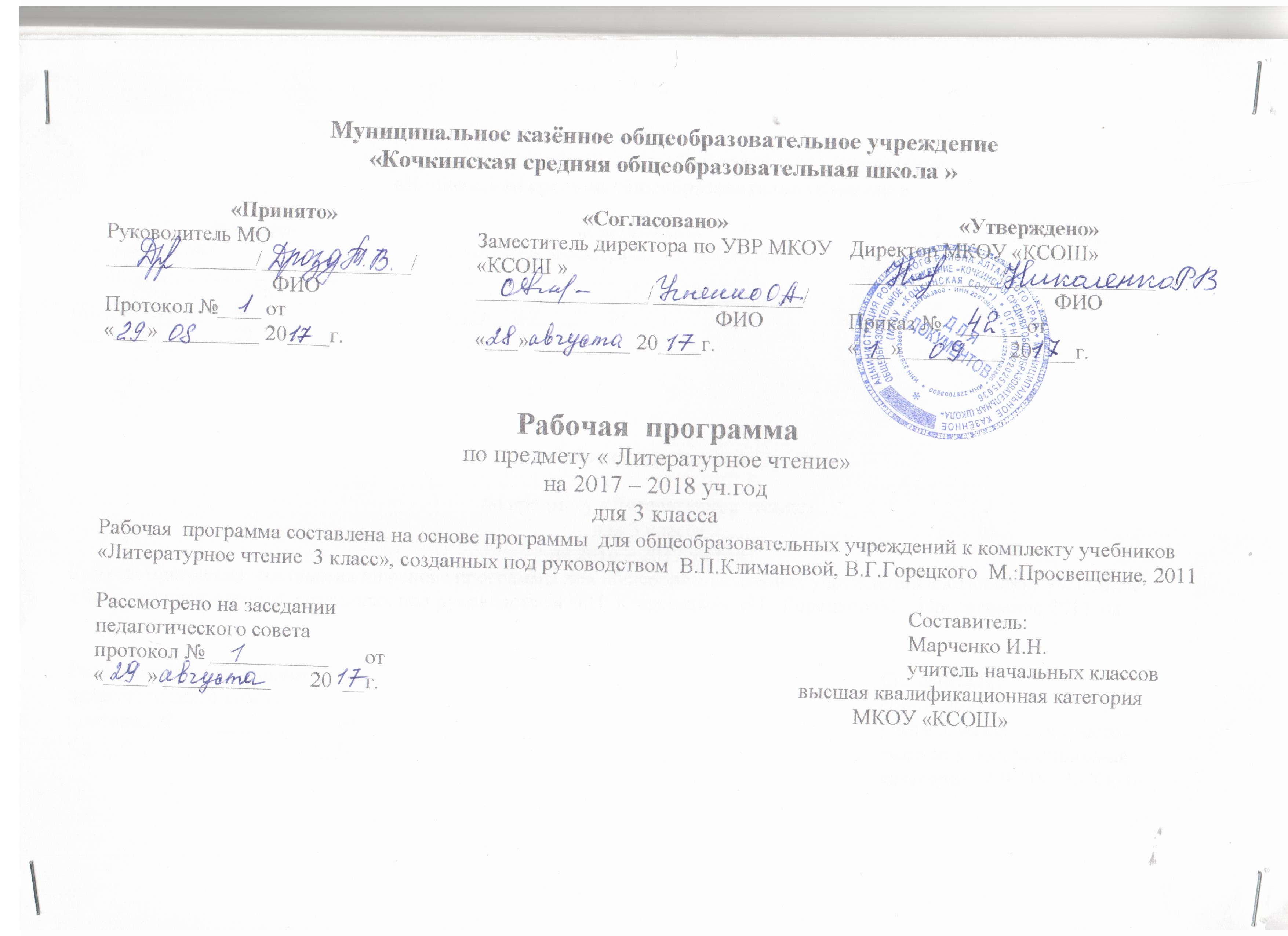 № п/пДатаКоличество часов на изучение темыНазвание раздела, блока. Тема урокаПримечание3Россия – Родина моя11Мелодия21«Что не выразишь словами, звуком на душу навей»31Жанры народных песен.41 «Я пойду по полю белому»51«На великий праздник  собралася  Русь»4                         «О России петь - что стремиться в храм…»61Святые земли Русской.6День, полный событий71«Приют спокойствия трудов и вдохновенья»81«Что за прелесть эти сказки»91Музыка  ярмарочных  гуляний101Святогорский  монастырь111«Приют сияньем муз одетый»3«Гори, гори ясно, чтобы не погасло!»121Композитор-имя ему народ131Музыкальные инструменты России141О музыке и музыкантах5В концертном зале151Музыкальные инструменты161Старый замок. «Счастье  в сирени живет»171«Не молкнет сердце чуткое Шопена»181«Патетическая соната» Бетховена191Зимнее утро. Зимний вечер6В музыкальном театре201Опера М. И. Глинки «Иван Сусанин»211Опера М. И. Глинки «Иван Сусанин» (4 действие)221«Исходила  младешенька»231Русский восток. Восточные мотивы241Балет И. Стравинского «Петрушка»251Театр музыкальной комедии7«Чтоб музыкантом быть, так надобно уменье…»261Исповедь души271Мастерство исполнителя281«Праздников праздник, торжество из торжеств»291Светлый праздник301Создатели славянской письменности Кирилл и  Мефодий311Праздник русского народа: Троицин день321Музыкальные инструменты331Музыкальный сказочник341Рассвет на Москве-реке№ п/пДата урока по журналуХарактеристика вносимых измененийРеквизиты документа, в котором регламентируются вносимые измененияПодпись зам. директора по УВР